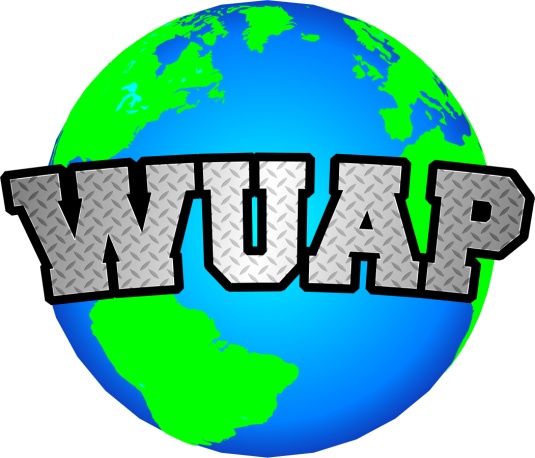 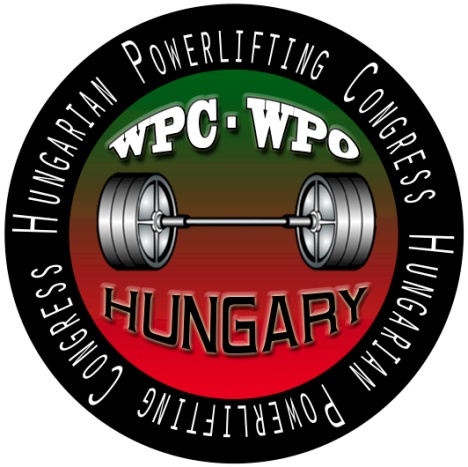 VersenykiírásWUAP Európa-bajnokság      2016. június 15-18.Erőemelés + fekvenyomás    RAW + EQUIPPED
Helyszín: Gyula, Városi Sportcsarnok  - 5700 Gyula, Ajtóssy út 2-10. (+36-66-463-870)Rendező: Magyar Profi Erőemelő Liga; Body Fit SEVersenyigazgató: Süli Tibor (70-201-7592)Szakmai vezető: Freimann Sándor (30-520-9193)e-mail:  hungarianpowerliftingcongress@gmail.com www.powerlifting.hu           www.wuap-powerlifting.com     MérlegelésKedd 2016. 06. 14.     (szerdai versenyzők részére)
16:00 – 19:00 Fekvenyomás RAW + EQ (férfi masters, junior, ifjúsági) Szerda 2016. 06. 15.    (szerdai versenyzők részére)
07:30 – 09:00 Fekvenyomás RAW+ EQ (férfi masters, junior, ifjúsági) Szerda 2016. 06. 15. (csütörtöki versenyzők részére)
09:30 – 11:00 és 16:00 – 19:00 Fekvenyomás RAW+EQ (összes nő, férfi: open, submasters)Csütörtök  2016. 06. 16.     (csütörtöki versenyzők részére)07:30 – 09:00 Fekvenyomás RAW +EQ (összes nő, férfi: open, submasters))
Csütörtök 2016. 06. 16.    (pénteki versenyzők részére)
09:30 – 11:00 és 16:00 – 19:00 Erőemelés RAW + EQ (férfi masters, junior, ifjúsági)Péntek 2016. 06. 17.    (pénteki versenyzők részére)
07:30 – 09:00 Erőemelés RAW + EQ  (férfi masters, junior, ifjúsági)Péntek 2016. 06. 17.     (szombati versenyzők részére)09:30 – 11:00 és 16:00 – 19:00 Erőemelés RAW + EQ (összes nő, férfi: open, submasters)Szombat  2016. 06. 18.      (szombati versenyzők részére)
07:30 – 09:00 Erőemelés RAW + EQ  (összes nő, férfi: open, submasters)A verseny menete: Ünnepélyes megnyitó 09:30Szerda (06. 15.) – Start 10:00 – Fekvenyomás RAW+EQ (férfi masters, junior, ifjúsági)Csütörtök  (06. 16.) – Start 10:00 – Fekvenyomás RAW+EQ  (összes nő, férfi open, submasters)Péntek (06. 17.) – Start 10:00 – Erőemelés RAW + EQ (férfi masters, junior, ifjúsági)Szombat (06. 18.) – Start 10:00 – Erőemelés RAW+ EQ (összes nő, férfi open, submasters)Szombaton az eredményhirdetés után – bankett!A versenykiírás változhat a nevezési határidőig.Nevezési díj a magyar  versenyzők részére – első nevezés esetén: open, submasters kategóriák:   16000 Ft    (55 €)ifjúsági,  junior és masters kategóriák:    12000 Ft  (40 €)      minden további nevezés (összes kategória):    9000 Ft  (30 €)Nevezési határidő és a nevezési díj befizetése: 2016. május 30. 2016. május 30. után késői nevezéseket nem fogadunk el!A verseny a WUAP szabályai szerint folyik. A versenyen az atléták 10 %-a drog-teszten vesz részt. Pozitív eredmény esetén a versenyzőt kizárjuk, a nevezési díjat vissza nem térítjük. Az eredmény végleges.A nevezéseket a fenti határidőt figyelembe véve a www.powerlifting.hu weboldalunkon, a Versenyek/eredmények címszó alatt található „Online nevezés” menüpontot használva van lehetőség leadni. A nevezést akkor tekintjük leadottnak, amennyiben a nevezési díj is átutalásra került.A nevezési díjakat az alábbi bankszámlaszámra kérjük befizetni, a megjegyzésben kérjük feltüntetni a jelentkezők nevét!  Euróval történő utalás esetén: Bank:			Rajka és Vidéke TakarékszövetkezetBank címe:		H-9200 Mosonmagyaróvár, Palánk u. 8.SWIFT-kód:		TAKBHUHBSzámlatulajdonos: 	    Hungarian Powerlifting CongressSzámlatulajdonos címe: H-9200 Mosonmagyaróvár, Kálnoki u. 11.IBAN:		      	    HU82 5950 0155 5001 3667 0000 0000Forintban történő utalás esetén:  Számlatulajdonos: Magyar Profi Erőemelő Liga, számlaszáma: 59500155-11075040További információk: hungarianpowerliftingcongress@gmail.com  www.powerlifting.hu  Bármilyen kérdés esetén:www.wuap-powerlifting.com     Szállás-lehetőségek: www.visitgyula.com 